        Safe Operating Procedure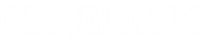         Safe Operating ProcedureEnhanced Turf Equipment Cleaning and Disinfection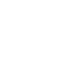 Enhanced Turf Equipment Cleaning and DisinfectionChemicals Chemicals to be used while cleaning: Krown Power Kleen MP21Dilution: 40 ml/L (1:25)Contact time: 5 minutesECOLAB Peroxide Multi Surface Cleaner and DisinfectantDilution: 47 mL/L (6 fl. oz/gallon)Contact time: 1 minuteDo not mix with chlorinated products (bleach) – will cause chlorine gas. ECOLAB Neutral Disinfectant Cleaner Dilution: 2 fl. oz/gallon Contact time: 10 minutes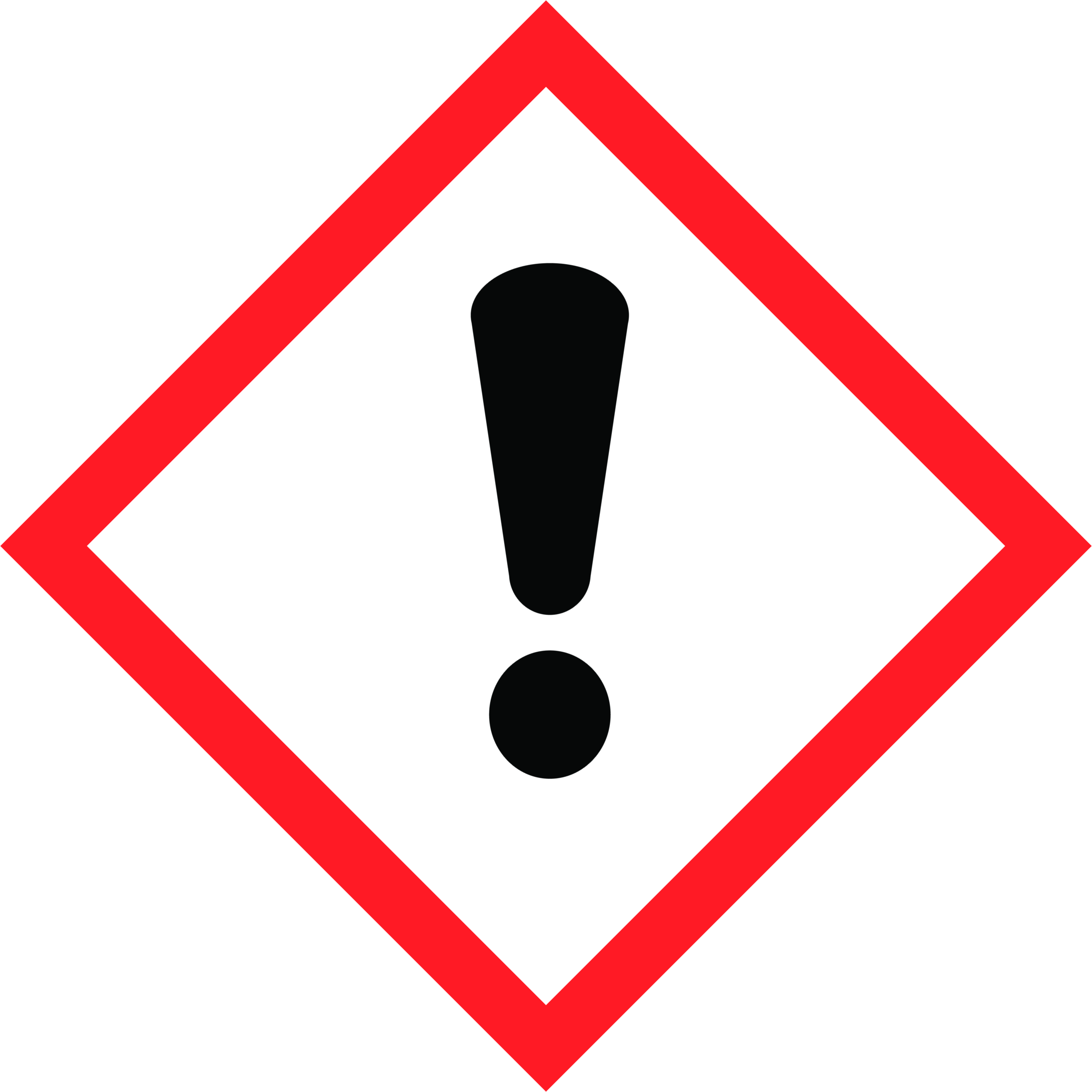 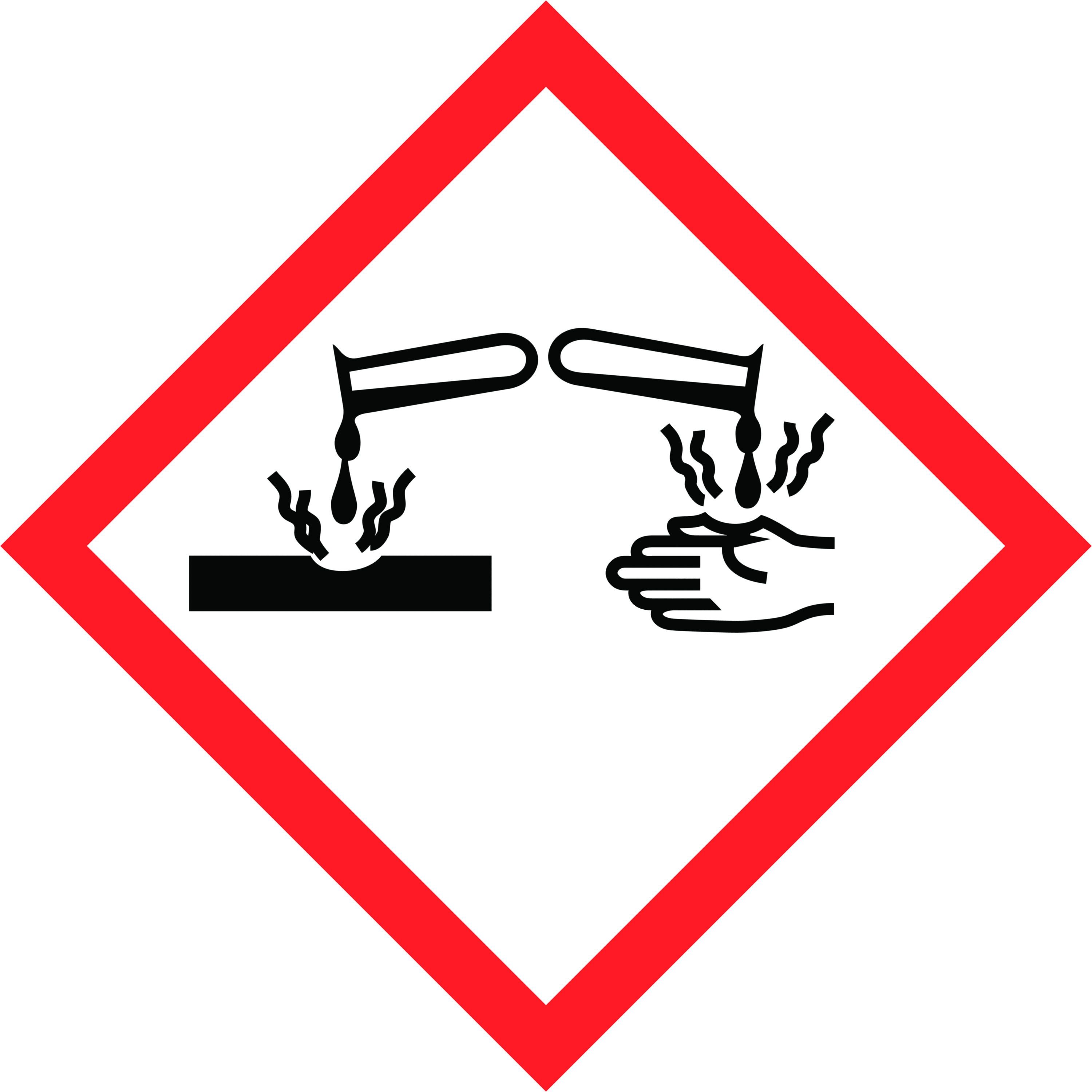 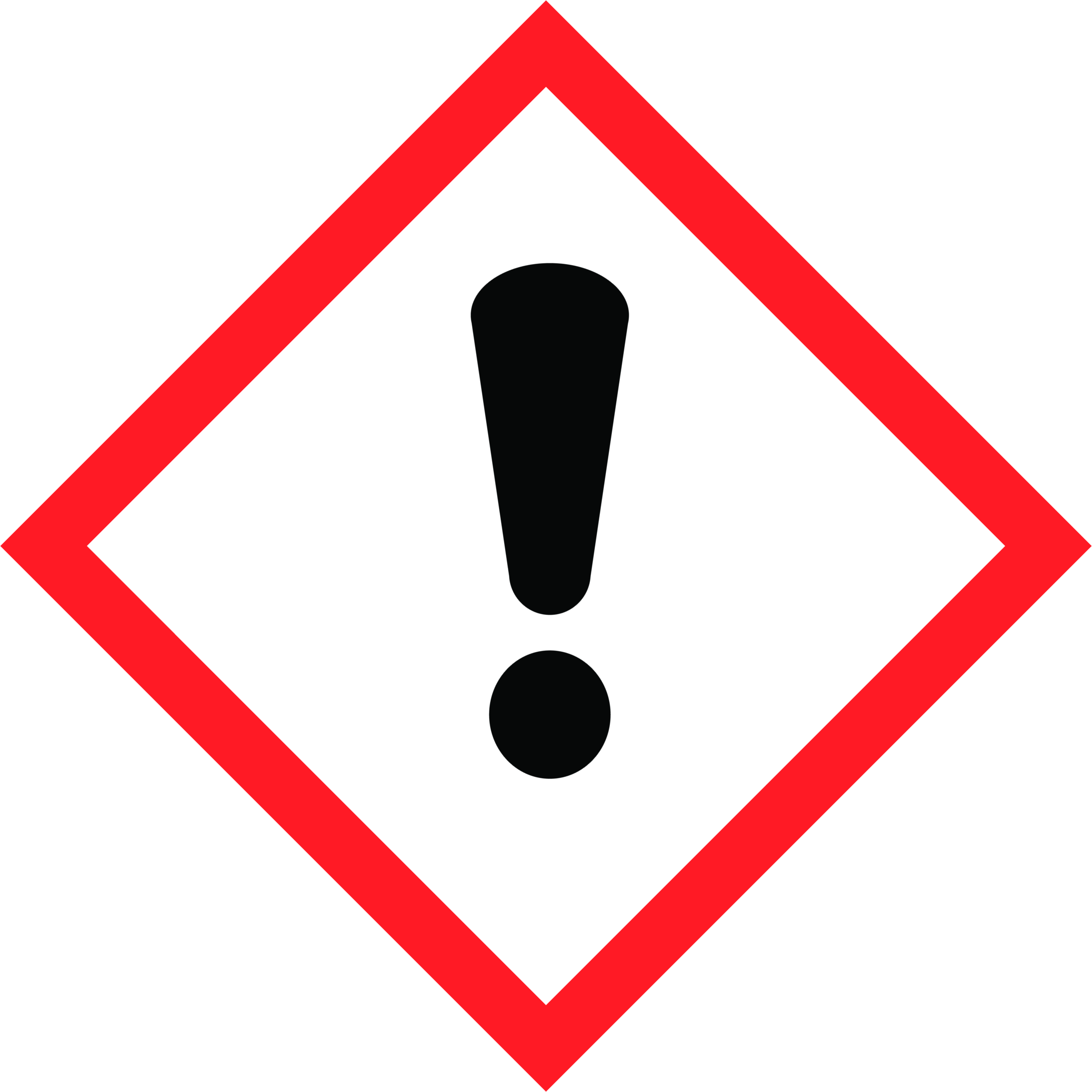 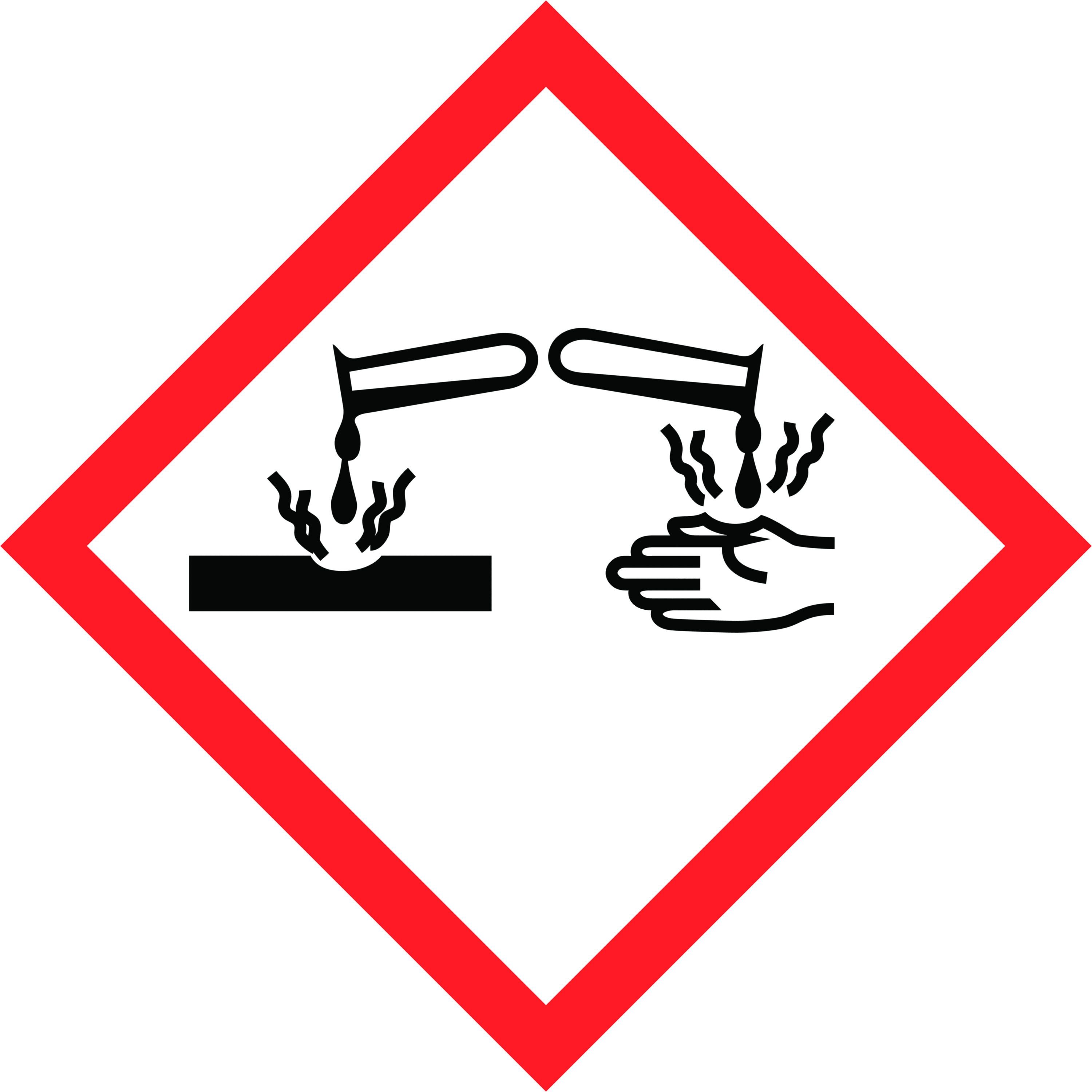 Safety PrecautionsPersonal Protective Equipment Wear disposable gloves while cleaning. Discard gloves after use. Wash hands frequently, before and after gloving with soap and/or hand sanitizer.Rain suitFace shieldEquipment RequiredPower washer Garden sprayer (Power Kleen MP21)Drying towelsSpray bottle (Disinfectant)Microfiber clothsTraining RequiredThese chemicals are only to be used by staff who have received full training, which includes:Reviewing this safe operating procedureWorkplace Hazardous Materials Information System (WHMIS)Reviewing the product label for usage informationHands-on training and sign-off on Training Acknowledgement FormOperational ProcedureIf visibly soiled, surface must be cleaned and rinsed before disinfection. FrequencyDaily (at the end of each day)Cleaning ProcedureUse garden sprayer to spray unit touch points with cleaner/degreaser solution (Power Kleen MP21).Leave the product to soak for 5 minutes.Use the high-volume water from the irrigation system hose to remove all grass clippings and debris.Use hot water power washer and rinse solution. Wrap the hose securely on the wall after use.Towel dry touch points.Fuel machine and park in storage facility. Disinfecting ProcedureSpray disinfectant (and do not wipe) on all touch points (such as: dashboard, key, steering wheel, seat, grab bars, switches…etc.).Wipe touch points with microfiber cloth after required disinfectant contact time or allow surfaces to air dry.Do not touch unit after this step.Need More Information?Need More Information?Refer to product label for usage information related to safety, PPE requirements, dilution and surface compatibility.Refer to the Safety Data Sheets (SDS) for comprehensive information about product hazards and safety precautions.Refer to product label for usage information related to safety, PPE requirements, dilution and surface compatibility.Refer to the Safety Data Sheets (SDS) for comprehensive information about product hazards and safety precautions.